Sample poster design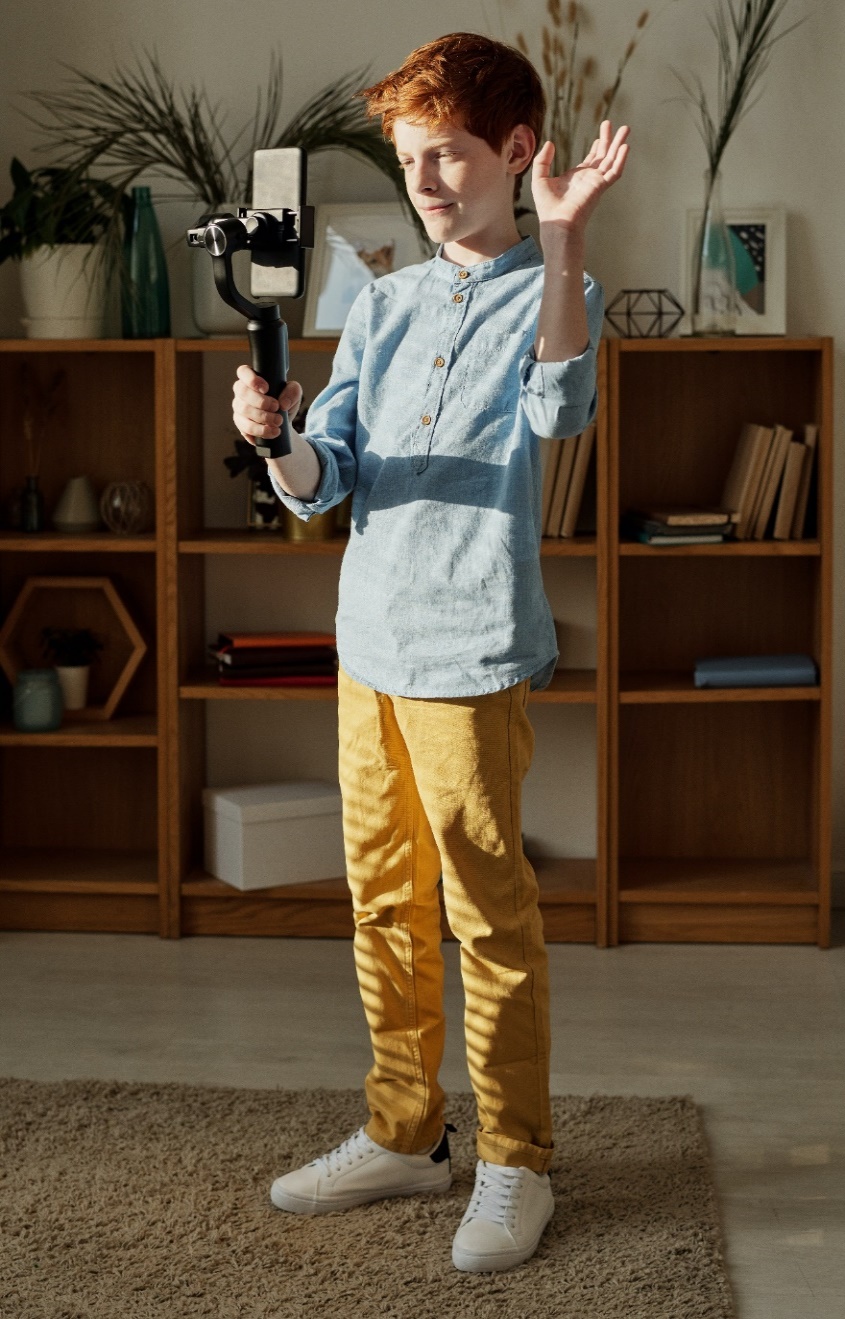 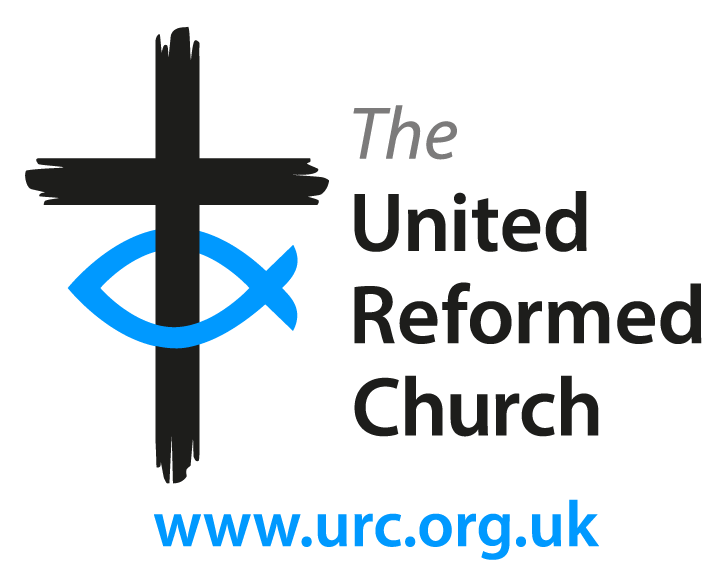 